Sponsorkaart van: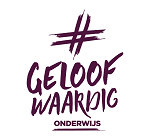         Lopen voor:Naam Bedrag per rondje Vast bedragBetaaldJa / Nee 123456789101112131415Totaal: 